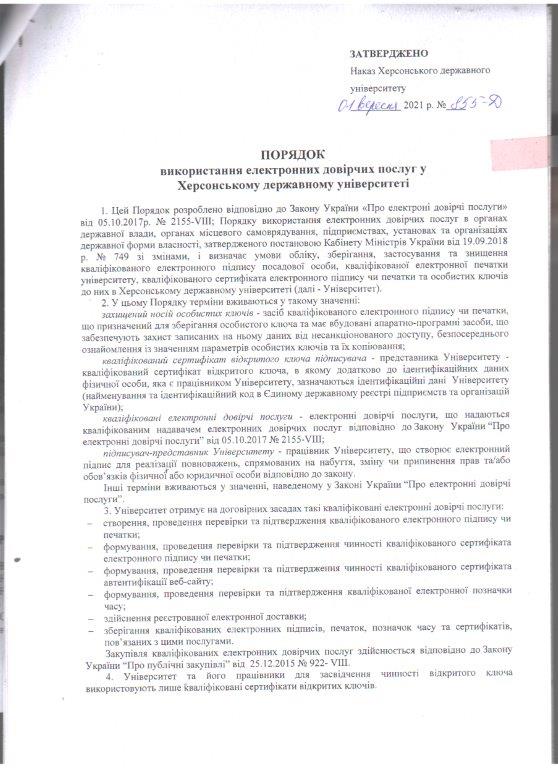 Підписувачі-представники Університету використовують виключно кваліфіковані сертифікати відкритих ключів підписувачів-представників Університету та захищені носії особистих ключів.Інші працівники Університету для підготовки, погодження та підписання проектів електронних документів використовують кваліфіковані сертифікати відкритих ключів підписувачів-предстаників Університету або особисті кваліфіковані сертифікати відкритих ключів, в яких не зазначаються ідентифікаційні дані Університету.5. Кваліфікована електронна печатка. Для визначення достовірності походження та проведення перевірки  цілісності електронних даних, а також ідентифікації Університету як підписувача-представника Університету, у тому числі для засвідчення відповідності електронних копій електронного та паперового (фотокопія) документів оригіналу у випадках,  передбачених законодавством, застосовується кваліфікована електронна печатка Університету. При цьому кваліфікована електронна печатка створюється за допомогою захищених носіїв особистих ключів.5.2. Використання кваліфікованої електронної позначки часу під час накладання кваліфікованого електронного підпису чи печатки є обов'язковим.5.3. Наказом ректора визначається порядок використання кваліфікованої електронної печатки та призначаються уповноважені посадові особи, відповідальні за її застосування.Електронний підпис чи печатка не можуть бути визнані недійсними та позбавлені можливості розглядатися як доказ у судових справах виключно на тій підставі, що вони мають електронний вигляд або не відповідають вимогам до кваліфікованого електронного підпису чи печатки.Кваліфікований електронний підпис має таку саму юридичну силу, як і власноручний підпис, та має презумпцію його відповідності власноручному  підпису.Призначення відповідальних за організацію використання в Університеті кваліфікованих електронних довірчих послуг.8.1. Відповідальна особа за організацію використання в Університеті кваліфікованих електронних довірчих послуг (далі - відповідальна особа) визначається наказом ректора.8.2. Відповідальна особа за організацію використання кваліфікованих електронних довірчих послуг забезпечує:підготовку та подання кваліфікованому надавачу довірчих послуг інформації, необхідної для отримання кваліфікованих електронних довірчих послуг;надання допомоги посадовим особам Університету під час генерації їх особистих та відкритих ключів;ознайомлення підписувачів з правилами застосування кваліфікованих електронних довірчих послуг та здійснення контролю за їх дотриманням;взаємодію з кваліфікованим надавачем довірчих послуг з питань використання кваліфікованих електронних довірчих послуг;подання кваліфікованому надавачу довірчих послуг заяв про скасування, блокування або поновлення кваліфікованих сертифікатів відкритих ключів;ведення обліку захищених носіїв особистих ключів та засобів кваліфікованого електронного підпису чи печатки;невідкладне надання кваліфікованому надавачу довірчих послуг інформації про підозру або факт компрометації особистого ключа;зберігання копій (крім копій особистих документів підписувачів, що містять їх персональні дані), на підставі яких отримано кваліфіковані електронні довірчі послуги.Отримання посадовими особами Університету кваліфікованих електронних довірчих послуг (зокрема - кваліфікованого електронного підпису, кваліфікованої електронної печатки та особистих ключів)       9.1. Для отримання кваліфікованих електронних довірчих послуг (зокрема - кваліфікованого електронного підпису, кваліфікованої електронної печатки та особистих ключів) посадова особа Університету надає відповідальній особі:заяву на ім'я ректора з обґрунтуванням необхідності отримання зазначених послуг та візою керівника вищого рівня;копію паспорта заявника (1-2 сторінки), (3-6 за наявності відміток) та копія сторінки з відміткою про реєстрацію місця проживання, засвідчена власноручним підписом власника паспорта. У випадку заміни паспорта громадянина України на паспорт у формі ID-картки заявник подає фотокопію обох сторін ID-картки та довідки про реєстрацію місця проживання або місця перебування особи;копію облікової картки платника податків підписувача, засвідчену підписувачем.       9.2. При отриманні позитивного рішення ректора відповідальна особа:готує проєкт наказу щодо надання права застосування кваліфікованого електронного підпису;надає допомогу під час генерації особистих та відкритих ключів; ознайомлює підписувачів з правилами застосування кваліфікованих електронних довірчих послуг та здійснення контролю за їх дотриманням;надає пакет необхідних документів кваліфікованому надавачу електронних довірчих послуг згідно зі встановленим ним регламентом надання довірчих послуг;вносить відповідний запис до Журналу обліку, зберігання та знищення захищених носіїв особистих ключів та засобів кваліфікованого електронного підпису чи печатки (додаток 1).        9.3 Формування та видача кваліфікованого сертифіката відкритого ключа кваліфікованим надавачем електронних довірчих послуг без ідентифікації особи, ідентифікаційні дані якої міститимуться у кваліфікованому сертифікаті відкритого ключа, не допускаються. Ідентифікація посадової особи, яка звертається за отриманням послуги формування кваліфікованого сертифіката відкритого ключа, здійснюється за умови її особистої присутності за паспортом громадянина України або за іншими документами, що посвідчують особу, відповідно до чинного законодавства;9.4. У кваліфікованому сертифікаті відкритого ключа посадової особи додатково до ідентифікаційних даних фізичної особи зазначаються ідентифікаційні дані Університету (найменування та код згідно з ЄДРПОУ).9.5. Генерація пари ключів (особистого та відкритого) здійснюється посадовою особою із використанням засобів кваліфікованого електронного підпису за його особистої присутності у кваліфікованого надавача довірчих послуг або безпосередньо в Університеті.9.6. У разі звільнення або зміни посади право на застосування діючого кваліфікованого електронного підпису такою посадовою особою втрачається, а відповідальна особа протягом доби звертається до кваліфікованого надавача електронних довірчих послуг з відповідною заявою про скасування кваліфікованого сертифіката відкритого ключа такої посадової особи.10. Користувачі електронних довірчих послуг зобов'язані:10.1. надавати повну та дійсну інформацію під час реєстрації, необхідну для його ідентифікації та формування кваліфікованих сертифікатів;10.2. зберігати у таємниці особистий ключ та вживати всіх можливих заходів для запобігання його втрати, розкриття, зміни назви, зміни формату чи несанкціонованого використання;10.3 не розголошувати іншим особам пароль захисту особистого ключа та ключову фразу голосової автентифікації;10.4. не розголошувати іншим особам пароль захисту захищеного носія особистого ключа, на якому знаходиться особистий ключ;10.5. використовувати особистий ключ виключно для мети, визначеної у кваліфікованому сертифікаті та додержуватися інших обмежень щодо сфери використання кваліфікованого сертифіката (за наявності);10.6. використовувати засоби кваліфікованого електронного підпису чи печатки для генерації особистих та відкритих ключів, формування та перевірки кваліфікованого електронного підпису чи печатки;10.7. негайно інформувати відповідальну особу про наступні події, що трапилися до закінчення строку чинності кваліфікованого сертифіката: компрометацію особистого ключа, компрометацію паролю захисту особистого ключа, виявлені неточності або зміну даних, зазначених у кваліфікованому сертифікаті;10.8. не використовувати особистий ключ у разі його компрометації;10.9. не використовувати особистий ключ у період часу з моменту подання до кваліфікованого надавача довірчих послуг заяви на скасування чи блокування відповідного кваліфікованого сертифікату і до моменту офіційного повідомлення про скасування чи блокування кваліфікаційного сертифікату;       10.10. не використовувати для накладання кваліфікованого підпису чи печатки особистий ключ, який відповідає скасованому або заблокованому кваліфікованому сертифікатові.       11. Скасування та блокування кваліфікованих сертифікатів відкритих ключів здійснюються у випадках, за умов та у порядку, що визначені у статті 25 Закону України "Про електронні довірчі послуги". Кваліфікований сертифікат відкритого ключа не пізніше ніж протягом двох годин скасовується суб'єктом, який видав сертифікат, у разі:            11.1 подання відповідальною особою заяви про скасування виданого кваліфікованого сертифіката відкритого ключа в будь-який спосіб, що забезпечує підтвердження особи-користувача;            11.2 надходження від відповідальної особи до суб'єкта, який видав сертифікат, документа, що підтверджує:смерть фізичної особи - підписувача;припинення діяльності створювача електронної печатки;зміни ідентифікаційних даних користувача електронних довірчих послуг;надання користувачем електронних довірчих послуг недостовірних ідентифікаційних даних під час формування його кваліфікованого сертифіката відкритого ключа;факт компрометації особистого ключа користувача електронних довірчих послуг, виявлений самостійно користувачем або контролюючим органом під час здійснення заходів державного нагляду (контролю) за дотриманням вимог законодавства у сфері електронних довірчих послуг;набрання законної сили рішенням суду про скасування кваліфікованого сертифіката відкритого ключа, оголошення підписувача померлим, визнання безвісно відсутнім, недієздатним, обмеження його цивільної дієздатності, визнання користувача електронних довірчих послуг банкрутом.             11.3. У разі подання повідомлення про прийняття кваліфікованим надавачем електронних довірчих послуг рішення про припинення діяльності з надання кваліфікованих електронних довірчих послуг, на основі відповідного рішення скасовується кваліфікований сертифікат відкритого ключа, виданий цьому надавачу відповідно до вимог Закону.             11.4. Кваліфікований сертифікат відкритого ключа вважається скасованим з моменту зміни суб'єктом, який видав сертифікат, статусу кваліфікованого сертифіката відкритого ключа на скасований.              11.5. Скасований кваліфікований сертифікат відкритого ключа поновленню не підлягає.             11.6. Кваліфікований сертифікат відкритого ключа не пізніше ніж протягом двох годин блокується суб'єктом, який видав сертифікат, у разі:подання користувачем електронних довірчих послуг заяви про блокування виданого йому кваліфікованого сертифіката відкритого ключа в будь-який спосіб, що забезпечує підтвердження особи-користувача;повідомлення користувачем електронних довірчих послуг або контролюючим органом про підозру в компрометації особистого ключа користувача електронних довірчих послуг;набрання законної сили рішенням суду про блокування кваліфікованого сертифіката відкритого ключа.             11.7. Кваліфікований сертифікат відкритого ключа, виданий кваліфікованими надавачами електронних довірчих послуг, також блокується у разі прийняття рішення контролюючим органом про блокування кваліфікованих сертифікатів відкритих ключів кваліфікованого надавача електронних довірчих послуг за результатами здійснення державного нагляду (контролю) відповідно до вимог Закону.             11.8. Кваліфікований сертифікат відкритого ключа вважається заблокованим з моменту зміни суб'єктом, який видав сертифікат, статусу кваліфікованого сертифіката відкритого ключа на заблокований.             11.9. Кваліфікований сертифікат відкритого ключа, статус якого змінено на заблокований, у період блокування не використовується.             11.10. Заблокований кваліфікований сертифікат відкритого ключа не пізніше ніж протягом двох годин поновлюється суб'єктом, який видав сертифікат, у разі:подання користувачем електронних довірчих послуг заяви про поновлення його заблокованого кваліфікованого сертифіката відкритого ключа (якщо блокування здійснено на підставі заяви про блокування кваліфікованого сертифіката відкритого ключа);повідомлення про встановлення недостовірності інформації щодо факту компрометації особистого ключа користувачем електронних довірчих послуг або контролюючим органом, який раніше повідомив про цю підозру;надходження до суб'єкта, який видав сертифікат, повідомлення про прийняття рішення суду про поновлення кваліфікованого сертифіката відкритого ключа, що набрало законної сили.             11.11. Заблокований кваліфікований сертифікат відкритого ключа, виданий центральним засвідчувальним органом, також поновлюється відповідно до вимог Закону в разі:відновлення статусу кваліфікованого надавача електронних довірчих послуг;набрання законної сили рішенням суду на користь надавача електронних довірчих послуг.             11.12. Кваліфікований сертифікат відкритого ключа, який був заблокований, відновлює свою чинність з моменту його поновлення.             11.13. Кваліфікований сертифікат відкритого ключа вважається поновленим з моменту зміни суб'єктом, який видав сертифікат, статусу кваліфікованого сертифіката відкритого ключа на поновлений.             11.14. Суб'єкт, який видав кваліфікований сертифікат відкритого ключа, повинен забезпечити доступ до інформації про дату та час зміни статусу кваліфікованого сертифіката відкритого ключа.             11.15. У разі звільнення підписувача Університету або переведення до іншої установи, відповідальна особа звертається до кваліфікованого надавача довірчих послуг для скасування його кваліфікованого сертифіката відкритого ключа із заявою, а особистий ключ не пізніше наступного дня знищується методом, що не допускає можливості його відновлення.              12. Закінчення строку чинності кваліфікованого сертифіката користувача.              12.1. Строк дії особистого та відкритого ключів дорівнює строку чинності відповідного кваліфікованого сертифіката.12.2. Після закінчення строку чинності кваліфікованого сертифіката, він вилучається з офіційного інформаційного ресурсу кваліфікованого надавача довірчих послуг та переміщується до архіву.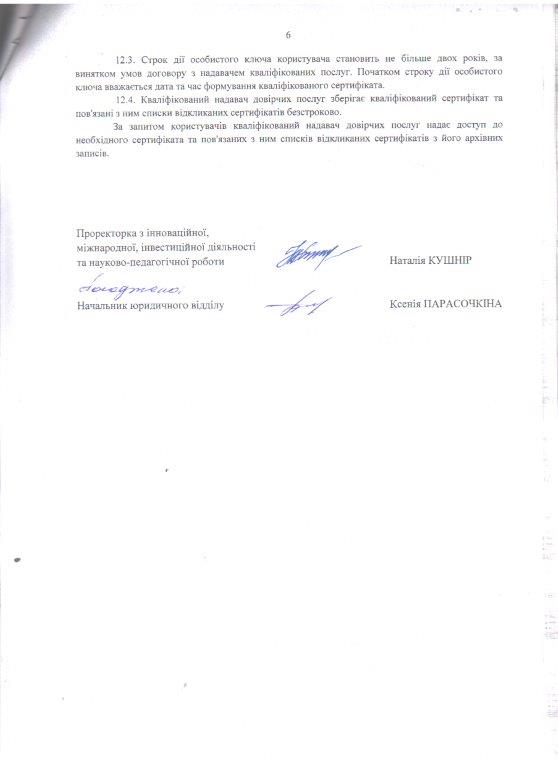 